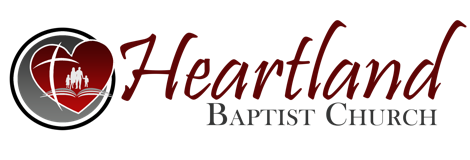 Systematic TheologySoteriology: The Doctrine of SalvationLast Time...IV.  THE DOCTRINE OF FREE    A. GOD'S WILL   B. MAN'S WILL     C. WHOSOEVER WILL  ThisWeek...                                              V.  THE ERROR OF ______________________ - This teaching was    born out of opposition to __________________ starting in the 17th    century AD.  Leading this movement was a _______________    reformed named Jacob ________________ (1560-1609).  He had been    a strict Calvinist but _____________________ realized the errors and    parted from it.  His student, ______________ Episcopius (1583-1643)    started a group called the “___________________.”  As the years went    by, the followers of this sect ___________________ the doctrines    which became known as Arminianism.     A. THE ARMINIAN VIEW OF ______________:  This states that       the _______________ of Adam’s sin was NOT passed on to       succeeding   _____________________, but the ______________ of       it was. They say that “sin weakens man to the extent that he is       ____________ capable of attaining eternal life.”  In a way. this       making sin a ________________, or inherent weakness in man.       Romans 5:12    B. THE ARMINIAN VIEW OF _______________: Here they divide       grace into three degrees:      1. Prevenient, __________________, or Sufficient Grace - Grace          provided by the Holy Spirit to ________________ the pollution of          sin, thus making salvation possible.  In Scripture,          “__________________ grace” is not connected with           __________________. Matthew 5:45      2. Grace of Evangelical _________________ - This grace is freely          given to those willing to ________________ with God’s sufficient          grace.        3. Grace of ___________________ - Available to those who live the          Christian life in __________________.  Similar to Calvinism.           Philippians 1:6; Hebrews 12:2   C. THE ARMINIAN VIEW OF____________________: Through the       preaching of the Word of God, a _________________ grace is       bestowed upon man which exerts a moral ___________________ on       his understanding and will.  When the hearer ________________ to       the truth, he then receives a greater _________________ of God’s       grace, is justified because of his faith, and if he ________________       to the end becomes a partaker of eternal life.        1. ________________ - This movement had their own form of          Arminianism in which they teach an _________________          conversion with the _________________ of an additional change          or blessing.  They would deem this second blessing as          _________________.  Of course, John ________________ and his          brother, Charles spearheaded this movement in the          _________________ church which eventually became its own             ___________________.  Others came out of Methodism including          the ______________________ denomination and the          _________________ denomination.         2. ________________ from _____________ - This one creates the          biggest _________________ with Arminianism.  Salvation can be          lost by some _______________ sin or sins.  Some will state that a          believer can turn ______________ from Christ and back to sin.  So,          like as in __________________, one must persevere          to the end.  Salvation then becomes like “_________________.”      We will address this more in our study on Sanctification.  Stay tuned! Remember: The Biblical view is neither ________________ or _______________________.  Don’t someone try to put you in either category! God is not the Author of confusion!  2 Timothy 2:15